AKHSIN RUSTAM AJI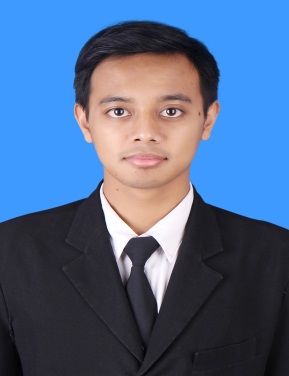 Kenteng RT 001 RW 001, Bojasari,Kertek, Wonosobo 56371+6287 734 247 064akhsinrustam@gmail.comINFORMASI PRIBADITempat, tanggal lahir	: Wonosobo, 17 Juni 1993Kewarganegaraan 	: IndonesiaStatus Perkawinan	: Belum KawinRIWAYAT PendidikanSERTIFIKAT, KURSUS DAN PENGHARGAANPENGALAMAN ORGANISASIPENGALAMAN PekerjaanJENJANGINSTITUSIBIDANG ILMUTAHUNLULUSSDMI Muhammadiyah Kertek2005SMPMTs Mu’allimin Muhammadiyah Yogyakarta2008SMAMA Mu’allimin Muhammadiyah Yogyakarta2011S1Universitas Negeri YogyakartaIlmu Administrasi Negara2015JENISKEGIATANSEBAGAIWAKTUSertifikatStudent Development Program LeadershipPeserta2011SertifikatOrientasi Studi dan Pengenalan KampusPeserta2011SertifikatSeminarPeserta2011SertifikatESQ Basic TrainingPeserta2011SertifikatSimposium PenelitianPanitia2012SertifikatSeminarPeserta2012SertifikatSeminarPanitia2012SertifikatPelatihan SoftskillPeserta2012SertifikatDebat Sosial dan PolitikPanitia2012SertifikatOrientasi Studi dan Pengenalan Kampus Jurusan Ilmu Administrasi NegaraPanitia2012SertifikatPenulisan Jurnal IlmiahPanitia2012SertifikatOrientasi Studi dan Pengenalan KampusPanitia2012SertifikatOlimpiade Penelitian dan Seminar IlmiahPanitia2013SertifikatSeminarPeserta2013SertifikatLomba Karya Tulis Ilmiah NasionalPeserta2013SertifikatKonferensi Nasional Mahasiswa Ilmu Administrasi NegaraPeserta2013SertifikatLomba Karya Tulis Ilmiah NasionalFinalis2013PenghargaanMahasiswa Berprestasi2014NAMA ORGANISASIJABATANWAKTUHimpunan Mahasiswa Ilmu Administrasi NegaraStaff Penelitian dan Pengabdian Masyarakat2012Komisi Pemilihan UmumStaff Logistik2011UKMF PenelitianStaff Jaringan2012UKMF PenelitianKoordinator Jaringan2013NAMA PEKERJAANJABATANPENYELENGGARAWAKTUEvaluasi Tim Kerja Pemulihan DiengAssisten PenelitiBappeda Kabupaten Wonosobo dan Javlec2013